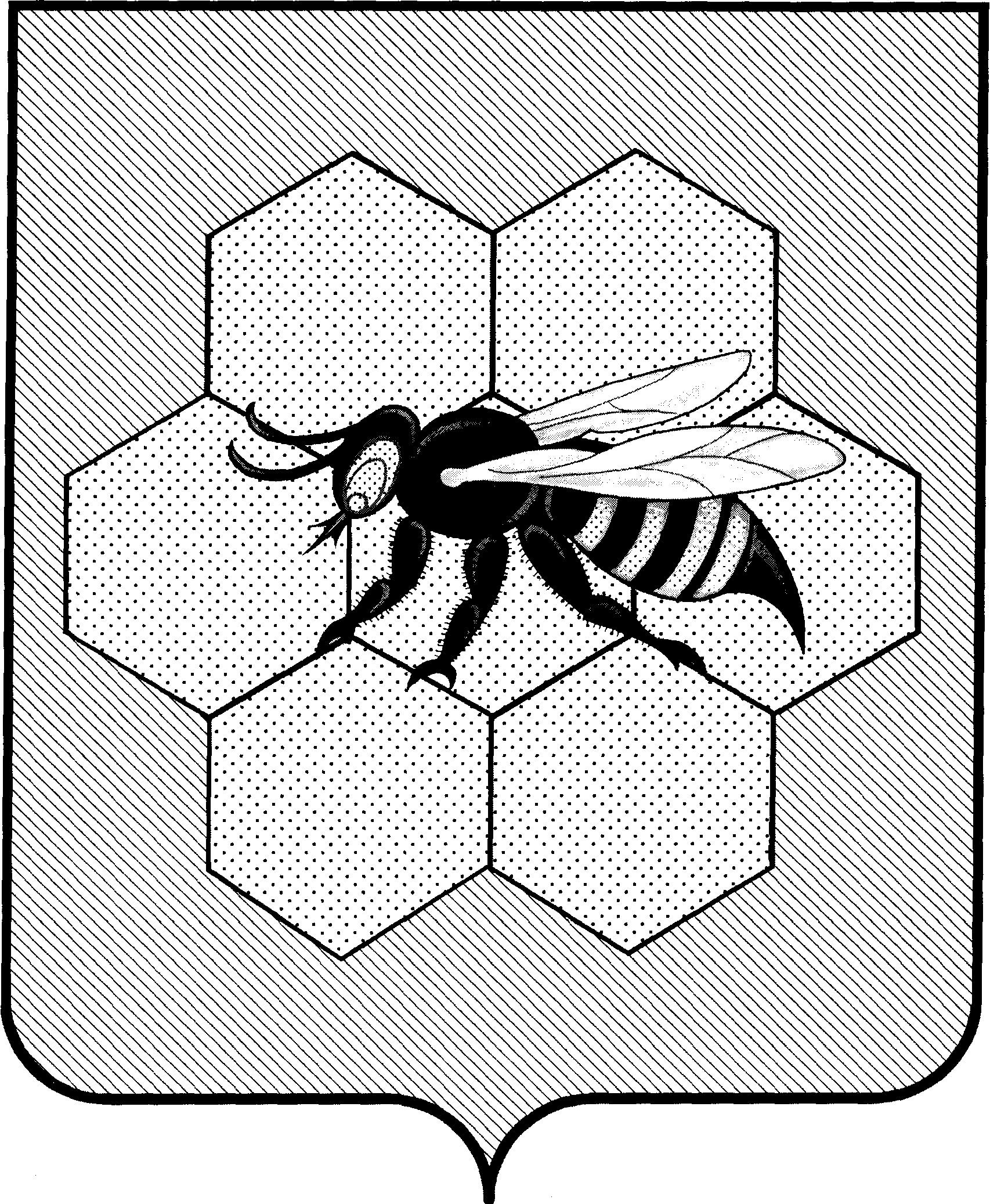 АДМИНИСТРАЦИЯСельского поселенияПестравкаМуниципального районаПестравский           Самарской области,446160,с. Пестравка, ул.50 лет Октября, 40                             Телефон: 2-13-44, 2-19-44       Факс: 2-13-44       ПОСТАНОВЛЕНИЕ                    от 26.11.2018г № 206       	В целях обеспечения устойчивого развития территории сельского поселения Пестравка, обеспечения учета интересов граждан и их объединений, взаимосвязанного и согласованного регулирования градостроительных и земельно-имущественных отношений, в соответствии со статьями 31 Градостроительного кодекса Российской Федерации, руководствуясь статьей 28 Федерального закона от 6 октября 2003 года «Об общих принципах организации местного самоуправления в Российской Федерации», Уставом сельского поселения Пестравка муниципального района Пестравский Самарской области, Положением «Об общественных обсуждениях и  публичных слушаниях в сельском поселении Пестравка муниципального района Пестравский Самарской области», утверждённым решением Собрания представителей сельского поселения Пестравка муниципального района Пестравский Самарской области от 26 марта 2018 года № 77,	ПОСТАНОВЛЯЮ:1.	Провести на территории сельского поселения Пестравка муниципального района Пестравский Самарской области публичные слушания по вопросу обсуждения возможности отклонения от предельных параметров разрешённого строительства объекта недвижимости на земельном участке с кадастровым номером 63:28:0804009:424.       2.	        Срок приема замечаний и предложений от жителей поселения и иных заинтересованных лиц по проекту внесения изменений в Правила – с 28.11.2018 года по 18.12.2018 года.       3.	      Органом, уполномоченным на организацию и проведение публичных слушаний в соответствии с настоящим постановлением, является Комиссия по подготовке проекта правил землепользования и застройки сельского поселения Пестравка муниципального района Пестравский Самарской области (далее – Комиссия).        4.  Представление участниками публичных слушаний предложений и замечаний по вопросу обсуждения отклонений от предельных параметров разрешённого строительства объекта недвижимости на земельном участке с кадастровым номером 63:28:0804009:424, а также их учет осуществляется в соответствии с Положением «Об общественных обсуждениях и  публичных слушаниях в сельском поселении Пестравка муниципального района Пестравский Самарской области», утверждённым решением Собрания представителей сельского поселения Пестравка муниципального района Пестравский Самарской области от 26 марта 2018 года № 77.          5. Место проведения публичных слушаний (место ведения протокола публичных слушаний) в сельском поселении Пестравка муниципального района Пестравский Самарской области: 446160, Самарская область, Пестравский район, село Пестравка, ул.50 лет Октября, 40.          6. Публичные слушания по вопросу внесения изменений в Правила землепользования и застройки сельского поселения состоятся 06.12.2018 года в 15.00 часов по адресу: 446160, Самарская область, Пестравский район, село Пестравка, ул. 50 лет Октября, 40.          7. Прием замечаний и предложений от жителей поселения и иных заинтересованных лиц по вопросу обсуждения возможности отклонений от предельных параметров разрешённого строительства объекта недвижимости на земельном участке с кадастровым номером 63:28:0804009:424 осуществляется по адресу, указанному в пункте 5 настоящего постановления в рабочие дни с 10 часов до 19 часов, в субботу с 12 до 17 часов.          8. Прием замечаний и предложений от жителей поселения и иных заинтересованных лиц по проекту внесения изменений в Правила прекращается 21.12.2018 года.          9. Назначить лицом, ответственным за ведение протокола публичных слушаний - ведущего специалиста Администрации сельского поселения Пестравка  Стрельникову Л.В.	10. Администрации поселения в целях заблаговременного ознакомления жителей поселения и иных заинтересованных лиц с проектом внесения изменений в Правила обеспечить:официальное опубликование настоящего постановления;беспрепятственный доступ к ознакомлению с заявлением и  представленными документами заинтересованным лицам (в соответствии с режимом работы Администрации поселения).И.о. Главы сельского поселенияПестравка муниципального районаПестравский Самарской области                                                                   Н.А. Мочалов.О назначении публичных слушаний по вопросу обсуждения возможности отклонения от предельных параметров разрешённого строительства объекта недвижимости на земельном участке с кадастровым номером 63:28:0804009:424